Dokumentenvorlage für Abschlussarbeiten vom Fachgebiet Nachwachsende Rohstoffe in der Bioökonomie (340b) der Universität HohenheimAllgemeines und TextformatierungenPapierformat: A4Seitenränder: oben (2,5 cm), unten (2 cm), links (2,5 cm), rechts (2,5 cm)Seitennummerierung: Titelblatt keine Nummer, danach variiert das Zahlenformat je nach Kapitel (siehe Beispiel weiter unten)Schriftart und Schriftgröße: Times New Roman (12) oder Arial (11)Logo (z.B. für Titelblatt): Siehe https://www.uni-hohenheim.de/logo Überschriften: Schriftart sollte auch Times New Roman oder Arial sein, Schriftgröße kann bei Bedarf variierenZeilenabstand: 1,5Beschriftung von Tabellen und Abbildungen: Tabellen haben eine Überschrift, Abbildungen eine Unterschrift (siehe nächste Seite). Jede Tabelle und jede Abbildung muss jeweils dort, wo sich der Haupttext der Arbeit sich zum ersten Mal darauf bezieht, in Klammern erwähnt werden (Tab. 1, Abb. 1 etc.).Zitierweise: unbedingt einheitlich, z.B.:Die Böden temperater Wälder fungieren i. d. R. als Nettoquelle für N2O (Brumme und Beese, 1992; Reiser et al., 2002a). Für einen Fichten- bzw. einen Buchenbestand im Süden Deutschlands führten Reiser et al. (2002b) innerhalb des Zeitraums von 1994-1997 eine mittlere Netto-N2O-Flussrate von 1,2 ± 0,6 kg N ha-1 a-1  bzw. von 3,8 ± 1,3 kg N ha-1 a-1  an. Schulte-Bisping et al. (2003) nannten für die gesamten Waldböden Deutschlands eine durchschnittliche Netto-N2O-Flussrate von 0,32 kg ha-1 a-1.Tabelle 1: Bedeutende, anthropogen beeinflusste Spurengase (Datengrundlage: IPCC, 2007)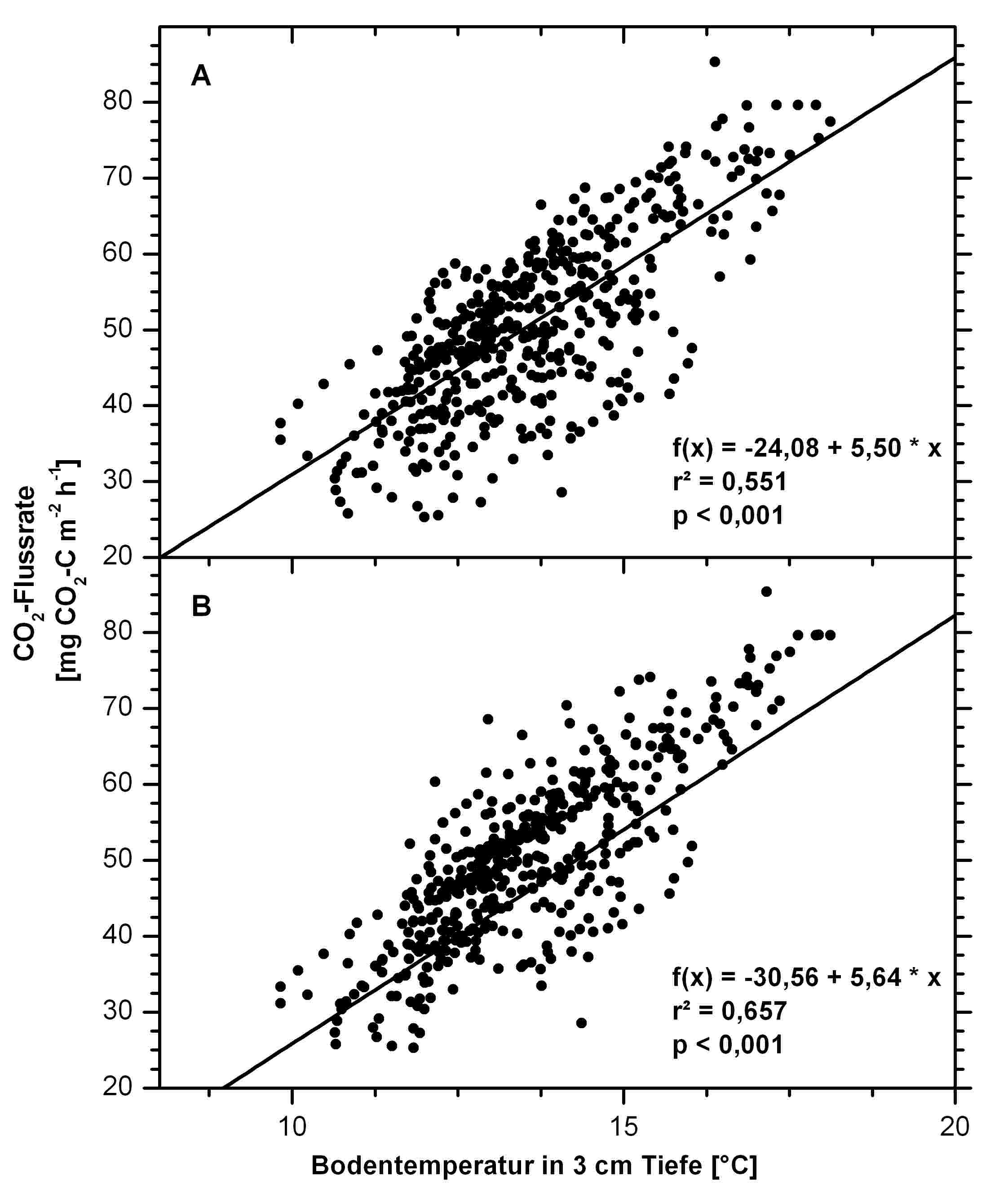 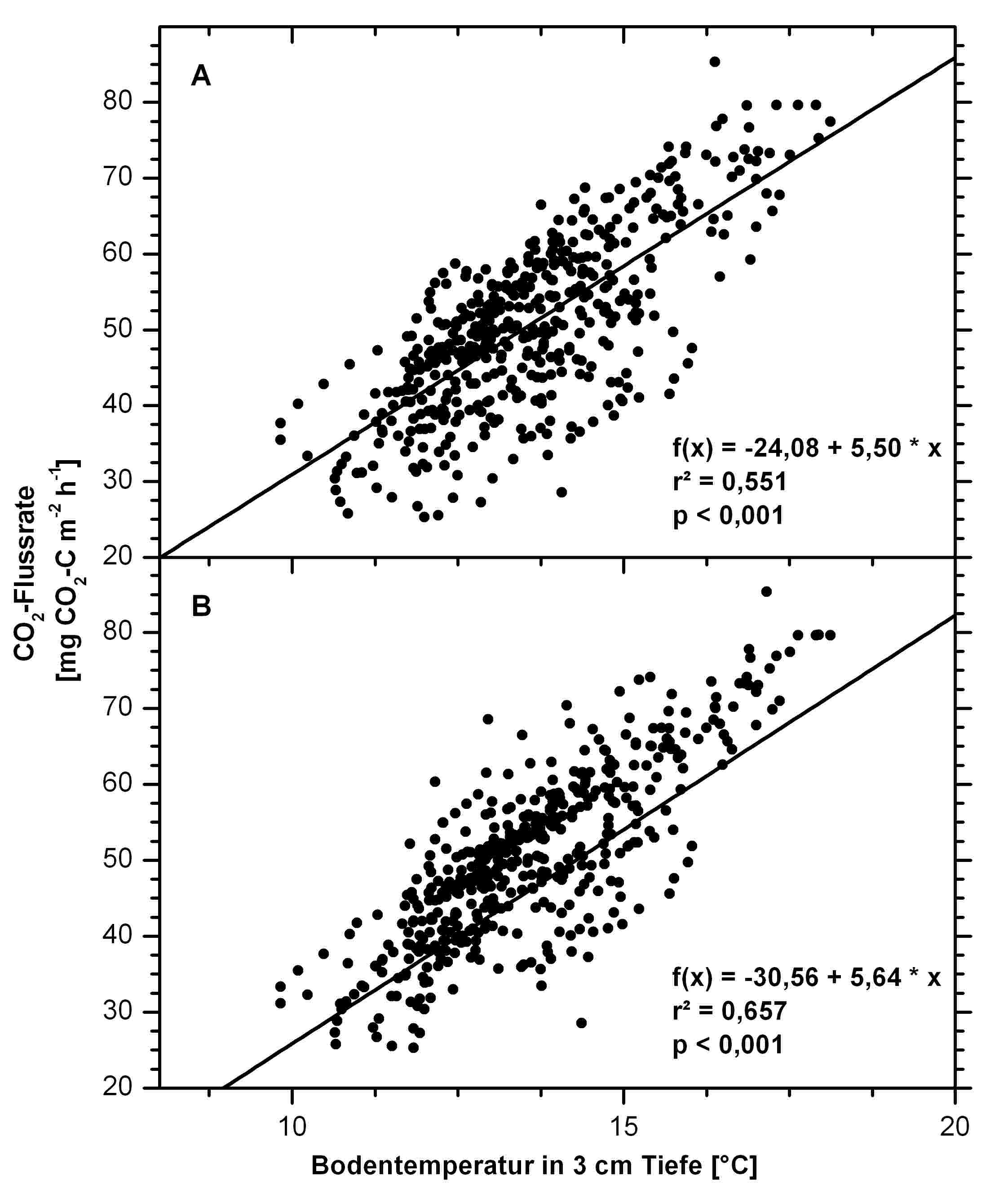 Literaturverzeichnis: siehe hinten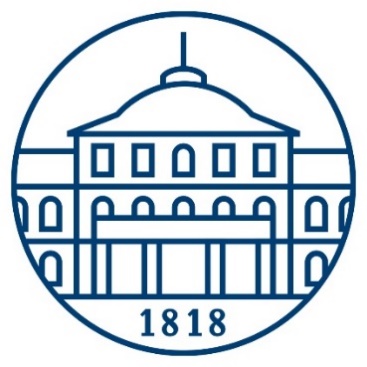 Titel der ArbeitArt der Arbeit (z.B. Bachelorarbeit)im Studiengang Nachwachsende Rohstoffe und Bioenergievorgelegt vonVorname, NachnameMatrikel-Nr.: XXXHohenheim, Datum der AbgabeErstprüfer/in (i.d.R. Prof. Dr. Iris Lewandowski): Titel, Vorname, NachnameZweitprüfer/in (nur bei Masterarbeiten, andere prüfungsberechtigte Person (also keine Doktorandin etc.), diese muss vorher mit Erstprüfer/in abgestimmt werden): Titel, Vorname, NachnameZusammenfassungDie Zusammenfassung sollte maximal zwei Seiten lang sein (besser nur eine Seite).Ziel der Zusammenfassung ist es, die Leser dafür zu gewinnen, den gesamten Bericht zu lesen.Die Zusammenfassung stellt eine Mininatur-Ausgabe Ihrer gesamten Arbeit dar. Folgende Fragen sollten beantwortet werden:Inwiefern ist Ihre Arbeit von wissenschaftlichem Interesse?Was genau haben Sie untersucht, was war Ihr Ziel?Welche Methoden haben Sie eingesetzt, um dieses Ziel zu erreichen?Welches sind die wichtigsten Ergebnisse Ihrer Arbeit?Führte Ihre Arbeit zu neuen Erkenntnissen?Inhaltlich muss die Zusammenfassung vollständig auf den Inhalt Ihrer Arbeit abgestimmt sein. Daher ist zu empfehlen, sie erst nach Beendigung aller anderen Teile zu schreibenAbkürzungsverzeichnis (Beispiel)(15NH4)2SO4	Ammoniumsulfat mit 15N-Anreicherung(NH4)2SO4	Ammoniumsulfata	JahrAnh.	Anhangatom-%	AtomprozentBaPS	Barometrische Prozeß-SeparationBf	Bodenfeuchte [Gew.-%]BFG	BodenfeuchtgewichtBfv	volumetrische Bodenfeuchte [Vol.-%]BMBF	Bundesministerium für Bildung und ForschungBr-Nitr	Brutto-NitrifikationsrateBt	BodentemperaturBTG	BodentrockengewichtC	KohlenstoffC/N	(Kohlenstoff/Stickstoff)-Verhältnisca.	circaCFE	Chloroform-Fumigations-ExtraktionsmethodeCFI	Chloroform-Fumigations-InkubationsmethodeCH4	MethanCLD	Chemolumineszenz-Detektorcm	Zentimetercm²	Quadratzentimetercm³	KubikzentimeterCO2	KohlendioxidCO2e	CO2-ÄquivalentCorg	organischer Kohlenstoffcv	Variationskoeffizient [%]d	TagDIN	Deutsches Institut für NormungDNRA	Dissimilatorische Nitratreduktion zu AmmoniumDOC	dissolved organic carbonDWD	Deutscher WetterdienstECD	Elektroneneinfangdetektoret al.	et alii (und andere)FID	FlammenionisationsdetektorG	GleichungGew.-%	Gewichtsprozentha	Hektar [104 m²]i. d. R.	in der RegelID	IdentifikationsnummerIMK-IFU	Institut für Atmosphärische UmweltforschungIPCC	Intergovernmental Panel on Climate ChangeIRMS	Ion-Ratio-Mass-SpectrometerAbbildungsverzeichnis (Beispiele)Abb. 1: Illustration der am bodeninternen N-Kreislauf beteiligten N-Umsetzungsprozesse	11Abb. 2: Darstellung des „Hole-in-the-pipe“-Modells	12Abb. 3: Lage der Untersuchungsflächen (○) mit Bezugspunkten (●) im nordostdeutschen Tiefland... 24Abb. 4: Untersuchungsstandorte Weberslinden (A), Zichow (B), Postluch (C) und Karlswerk (D)	30Abb. 5: Modell mit den Prozessen N-Produktion (p) und N-Konsumption (c) nach Impfung des natürlichen 14+15N-Pools mit 15N; nach Hart und Myrold (1996) und Di et al. (2000)	32Tabellenverzeichnis (Beispiele)Tab. 1: Bedeutende, anthropogen beeinflusste Spurengase (Datengrundlage: IPCC, 2007)	10Tab. 2: Untersuchungsstandorte im nordostdeutschen Tiefland	22Tab. 3: Statistischer Zusammenhang der Bodentemperatur (Bt) [°C] und der Wasserhaltekapazität (WHK) [%] auf die Brutto-Ammonifikationsraten (Br-AmMin) bzw. die Brutto- Nitrifikationsraten (Br-NitrMin) des oberen Mineralbodens am Standort Zichow	23Tab. 4: Multiple polynomische Formel zur Berechnung der Brutto-Ammonifikationsraten (Br- AmmMin) und der Brutto-Nitrifikationsraten (Br-NitrMin) des Mineralbodens in Abhängigkeit von der Bodentemperatur (Bt) [°C] und der Wasserhaltekapazität (WHK) [%] am Standort Zichow	30Tab. 5: Statistischer Zusammenhang der Bodentemperatur (Bt) [°C] und der Bodenfeuchte (Bf) [Gew.-%] auf die Brutto-Ammonifikationsraten (Br-Amorg/Br-AmMin) und die Brutto- Nitrifikationsraten (Br-Nitrorg/Br-NitrMin) in der organischen Auflage bzw. im oberenMineralbodens am jeweiligen Untersuchungstandort	321. EinleitungHintergrundinformation und Motivation für Ihre Arbeit.Welche Ziele verfolgt Ihre Arbeit?Gibt es Ergebnisse anderer Arbeiten, die hinterfragt bzw. weiterentwickelt werden sollen?Nennung des eigenen Arbeitsansatzes (nicht ausführliche Beschreibung, dies folgt erst im Abschnitt Material und Methoden).Achten Sie hier bereits auf fließende Übergänge zwischen den Abschnitten – denken Sie an den Lesefluss. Ein guter Lesefluss hilft dabei, dem roten Faden Ihrer Arbeit zu folgen.1.1.	Lorem ipsum dolor sit ametLorem ipsum dolor sit amet, consetetur sadipscing elitr, sed diam nonumy eirmod tempor invidunt ut labore et dolore magna aliquyam erat, sed diam voluptua. At vero eos et accusam et justo duo dolores et ea rebum.1.1.1.	Lorem ipsum dolor sit ametLorem ipsum dolor sit amet, consetetur sadipscing elitr, sed diam nonumy eirmod tempor invidunt ut labore et dolore magna aliquyam erat, sed diam voluptua. At vero eos et accusam et justo duo dolores et ea rebum.1.1.2.	Lorem ipsum dolor sit ametLorem ipsum dolor sit amet, consetetur sadipscing elitr, sed diam nonumy eirmod tempor invidunt ut labore et dolore magna aliquyam erat, sed diam voluptua. At vero eos et accusam et justo duo dolores et ea rebum.1.1.3.	Lorem ipsum dolor sit ametLorem ipsum dolor sit amet, consetetur sadipscing elitr, sed diam nonumy eirmod tempor invidunt ut labore et dolore magna aliquyam erat, sed diam voluptua. At vero eos et accusam et justo duo dolores et ea rebum.1.2.	Problemstellung ZielsetzungLorem ipsum dolor sit amet, consetetur sadipscing elitr, sed diam nonumy eirmod tempor invidunt ut labore et dolore magna aliquyam erat, sed diam voluptua. At vero eos et accusam et justo duo dolores et ea rebum. Stet clita kasd gubergren, no sea takimata sanctus est Lorem ipsum dolor sit amet. Lorem ipsum dolor sit amet, consetetur sadipscing elitr, sed diam nonumy eirmod tempor invidunt ut labore et dolore magna aliquyam erat, sed diam voluptua. 2. Material und MethodenVermittlung derjenigen Informationen, die notwendig sind, um alle Messungen, Versuche, Berechnungen, getroffenen Annahmen etc. nachvollziehen zu können.Bei Feldversuchen auch die Standortbedingungen (Klima, Wetter, Boden etc.) und das Versuchsdesign beschreiben.Gegebenenfalls können Sie hier auf Referenzen verweisen, in denen schon einmal die gleiche Methode angewandt wurde. In so einem Fall sollten die Kernelemente des methodischen Vorgehens jedoch trotzdem kurz wiedergegeben werden.3. ErgebnisseWeniger ist mehr: Zeigen Sie in diesem Teil nur die Ergebnisse, die zur Beantwortung der Forschungsfragen nötig sind.Abbildungen und Fotos können dabei helfen, das Interesse der Leser aufrechtzuerhalten, komplexe Zusammenhänge schematisch zu verdeutlichen oder schwer in Worte zufassende Beobachtungen zu veranschaulichen. Zeigen Sie deshalb Teile Ihrer Ergebnisse, wo möglich, auch in Form von Abbildungen oder Fotos. Wahren Sie dabei jedoch immer den Bezug zum Fließtext und beschränken Sie sich nur auf das Wesentliche bzw. auf Beispiele, um die Arbeit nicht mit graphischen Elementen zu überladen.Zeigen oder beschreiben Sie die Ergebnisse und besondere Details oder Trends nur. Die Interpretation der Ergebnisse hat erst in der Diskussion zu erfolgen. Wortlaute wie „dies deutet darauf hin“ oder „vermutlich ist dies darauf zurückzuführen, dass…“ gehören also nicht in den Ergebnisteil, sondern in die Diskussion.Ziehen Sie für komplexe Datensätze die Tabellenform der grafischen Abbildung vor.Ergebnis-Werte können auch in den Fließtext eingebunden werden, wenn z.B. in einer Kategorie nur wenige Zahlenwerte vorliegen, oder wenn es sich um besonders wichtige Zahlen handelt. Vermeiden Sie jedenfalls Tabellen oder Abbildungen, die nur zwei oder drei Werte zeigen.Wenn Sie Ergebnisse aus der Literatur in einer Tabelle/Abbildung wiedergeben, so beziehen Sie auch die entsprechenden Referenzen in der Tabelle/der Abbildung mit ein.Lorem ipsum dolor sit amet, consetetur sadipscing elitr, sed diam nonumy eirmod tempor invidunt ut labore et dolore magna aliquyam erat, sed diam voluptua. At vero eos et accusam et justo duo dolores et ea rebum.3.1 Lorem ipsum dolor sit ametLorem ipsum dolor sit amet, consetetur sadipscing elitr, sed diam nonumy eirmod tempor invidunt ut labore et dolore magna aliquyam erat, sed diam voluptua. At vero eos et accusam et justo duo dolores et ea rebum.3.1.1. Lorem ipsum dolor sit ametLorem ipsum dolor sit amet, consetetur sadipscing elitr, sed diam nonumy eirmod tempor invidunt ut labore et dolore magna aliquyam erat, sed diam voluptua. At vero eos et accusam et justo duo dolores et ea rebum.3.1.2. Lorem ipsum dolor sit ametLorem ipsum dolor sit amet, consetetur sadipscing elitr, sed diam nonumy eirmod tempor invidunt ut labore et dolore magna aliquyam erat, sed diam voluptua. At vero eos et accusam et justo duo dolores et ea rebum.3.1.3. Lorem ipsum dolor sit ametLorem ipsum dolor sit amet, consetetur sadipscing elitr, sed diam nonumy eirmod tempor invidunt ut labore et dolore magna aliquyam erat, sed diam voluptua. At vero eos et accusam et justo duo dolores et ea rebum.3.2. Lorem ipsum dolor sit ametLorem ipsum dolor sit amet, consetetur sadipscing elitr, sed diam nonumy eirmod tempor invidunt ut labore et dolore magna aliquyam erat, sed diam voluptua. At vero eos et accusam et justo duo dolores et ea rebum.4. DiskussionWie bewerten Sie die Ergebnisse Ihrer Durchführungen? Gab es Abweichungen von der geplanten Methodik, Ungenauigkeiten etc., die bei der Interpretation berücksichtigt werden sollten? Wie sind Abweichungen von der geplanten Methodik zu begründen?Wie lassen sich die Ergebnisse auf die ursprünglichen Untersuchungsziele beziehen?Welche Beziehungen lassen sich aus den Ergebnissen ableiten?Können Sie Ihre Ergebnisse durch ähnliche Untersuchungen (Literaturquellen) belegen? Wenn nicht, welche Gründe kann es dafür geben? Arbeiten Sie „typische“ und „unerwartete“ Ergebnisse heraus.5. Schlussfolgerung und AusblickWelche Schlussfolgerungen können Sie ableiten?Konnte das Ziel der Arbeit erreicht werden?Welche sind die zentralen Aussagen der Arbeit?Können die Ergebnisse Ihrer Arbeit für zukünftige wissenschaftliche Untersuchungen verwendet werden?LiteraturverzeichnisVereinheitlichen Sie das Literaturverzeichnis.Stellen Sie das Verzeichnis alphabetisch dar und sortieren Sie nicht separat nach Internetquelle, Fachpublikation, Buchkapitel usw.Orientieren Sie sich am besten an einem Fachjournal Ihrer Wahl, z.B. an Global Change Biology (https://onlinelibrary.wiley.com/journal/13652486).Zur Erleichterung des Arbeitsablaufs der Erstellung des Literaturverzeichnisses, sowie für das persönliche Literaturdatenbank-Management empfiehlt es sich, eine entsprechende Software zu verwenden, z.B. Zotero (kostenfrei, https://www.zotero.org/) oder Citavi (kostenpflichtig, https://www.citavi.com/de ).Hier einige Beispiele für den dokument-spezifischen Zitierstil:InternetquelleEuropean Union (2009) Directive 2009/30/EC of the European Parliament and of the Council of 23 April 2009 amending Directive 98/70/EC as regards the specification of petrol, diesel and gas-oil and introducing a mechanism to monitor and reduce greenhouse gas emissions and amending Council Directive 1999/32/EC as regards the specification of fuel used by inland waterway vessels and repealing Directive 93/12/EEC. www.eurlex.europa.eu/LexUriServ/LexUriServ.do?uri=OJ:L:2009:140:0088:0113:EN:PDF. Zugriff online: 22.08.2011.FachpublikationLewandowski I, Schmidt U (2006) Nitrogen, energy and land use efficiencies of miscanthus, reed canary grass and triticale as determined by the boundary line approach. Agriculture, Ecosystems & Environment, 112, 335-346.BuchkapitelMosier AR, Syers JK, Freney JR (2004) Nitrogen fertilizer: An essential component of increased food, feed, and fiber production. In: Agriculture and the nitrogen cycle: Assessing the impacts of fertilizer use on food production and the environment (Eds.: Mosier AR, Syers JK, Freney JR). SCOPE, Island Press, Washington DC 65. pp. 3-15.Anhang (optional)Hier können Sie z.B. weiterführende Tabellen (z.B. Boniturergebnisse), Fotos der Untersuchungsstandorte, Datenblätter der verwendeten Geräte und Messinstrumente, selbst entwickelte Programmiercodes usw. aufgeführt werden, für die in der Arbeit kein Platz wäre.Eigenständigkeitserklärung (Pflicht)Auf der letzten Seite müssen Sie die Eigenständigkeitserklärung einfügen und unterschreiben. Sie finden das Template hierzu unter https://www.uni-hohenheim.de/fileadmin/uni_hohenheim/PA/formulare/allgemein/Eigenstaendigkeitserklaerung.pdf. Falls die Abgabe der Arbeit in digitaler Form erlaubt sein sollte, so sollte die Eigenständigkeitserklärung ausgedruckt, handschriftlich unterschrieben, wieder eingescannt und dem digitalen Dokument auf der letzten Seite hinzugefügt werden. SpurengasKonzentration im Jahr 1750Konzentration im Jahr 2005Verweildauer in der Atmos- phäre [Jahre]Treibhauspotential (Bezugsdauer: 100 Jahre)CO2280 ppm379 ppm50-2001CH4700 ppb1774 ppb1225N2O270 ppb319 ppb114298Inhalt (Beispiel, kann auch über “Verweise”-“Inhaltsverzeichnis” automatisch hinzugefügt werden. Dann jedoch unbedingt vor Abgabe aktualisieren!)SeiteInhaltsverzeichnisIIAbkürzungsverzeichnisIIIAbbildungsverzeichnisIVTabellenverzeichnisIV1. Einleitung11.111.1.111.1.211.1.311.2. Problemstellung und Zielsetzung12. Material und Methoden23. Ergebnisse33.133.1.1.33.1.2.33.1.3.33.2.34. Diskussion45. Schlussfolgerung und Ausblick5Literaturverzeichnis6Anhang7